DIN 462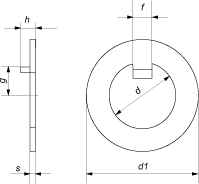 Все параметры в таблице указаны в мм.Параметры шайбыПараметры шайбыПараметры шайбыПараметры шайбыПараметры шайбыПараметры шайбыВнутренний диаметр, dВнешний диаметр, d1Толщина, sВысота, h макс.fg8200,82,535,910250,8347,412280,8359,314300,83511,4163213513,5183414615,4203614617,5224014619,5244214621,6264515723,5285015725,530501,25727,532521,25729,635551,25732,638581,25835,340621,25837,342621,25839,345681,25842,448751,25845,450751,25847,452801,261049,355801,261052,958901,561055,360901,561057,362951,561059,365951,561062,4681001,561065,4701001,561067,4721101,571068,9751101,571071,9801151,571076,9851201,571081,9901301,571086,9951351,581291,81001451,581296,91051551,5-12102